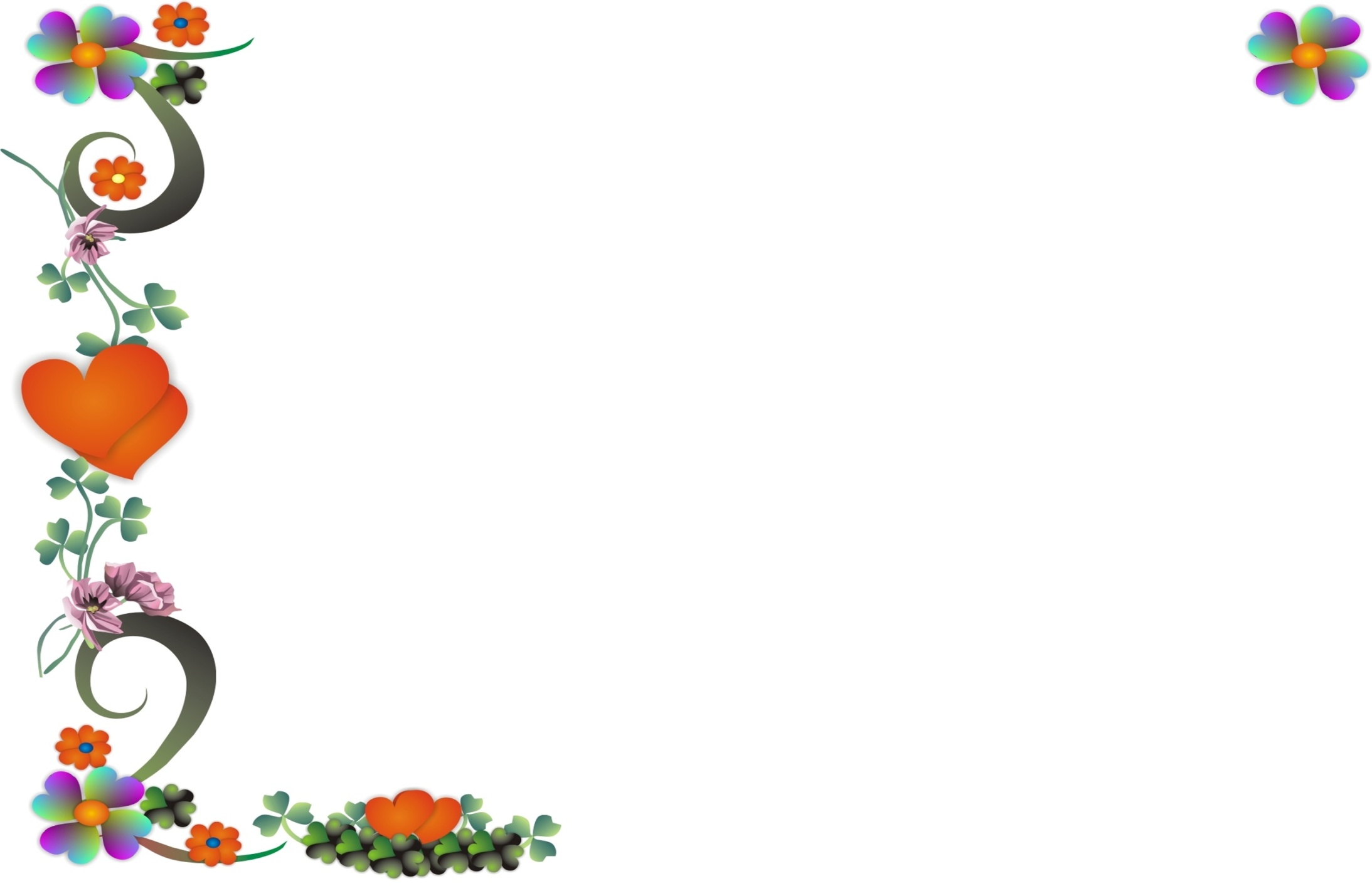 September 2021SUNMONTUEWEDTHUFRISAT12345789101112131415161718192021222324252627282930Notes:Notes: